THE EFFECTIVENESS OF USING CANVA TOWARD STUDENTS WRITING ABILITY OF ACHIEVEMENT STUDENT OF SMP NEGERI 3 MARDINGDINGA TESISSubmitted to the Department of English Language Education in PartialFulfillment of the Requirements for the Degree ofBachelor of EducationBy :EMYA GRESTA BR SEMBIRINGRegistration Number : 191224018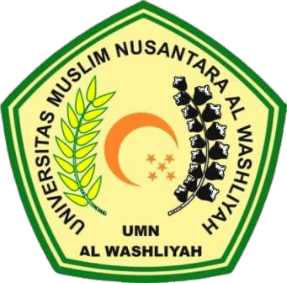 ENGLISH DEPARTMENTFACULTY OF TEACHER TRAINING AND EDUCATIONUNIVERSITAS MUSLIM NUSANTARA AL-WASHLIYAH2023